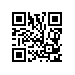 ПРИКАЗ21.04.2020									 № 8.3.6.2-06/2104-10Об изменении тем выпускных квалификационных работ студентов образовательной программы «Государственное и муниципальное управление» факультета Санкт-Петербургская школа социальных наук и востоковеденияПРИКАЗЫВАЮ:Изменить темы выпускных квалификационных работ студентов 4 курса образовательной программы бакалавриата «Государственное и муниципальное управление», направления подготовки 38.03.04 «Государственное и муниципальное управление», факультета Санкт-Петербургская школа социальных наук востоковедения, очной формы обучения, утвержденные приказом от 13.12.2019 №8.3.6.2-06/1312-07 согласно списку тем (приложение).Основание: заявления Антоновой С.С., Афониной А.А., Блуковой М.А., Баязитовой С.Р., Бондаревой П.Е., Васильевой А.Д., Волкова В.А, Волковой А.И., Громовой Т.С., Ермака А.С., Казанской В.С., Королевой В.А., Крутихина В.И., Кукушкиной А.А., Купцовой Ю.С., Кучиева А., Максимова А.М., Муренцева И.В., Резановой А.В., Савельева Е.Д., Свиридовой Н.О.Директор                                                                                                     С.М. КадочниковПриложение к приказу от 21.04.2020г. № 8.3.6.2-06/2104-10 Список тем, руководителей и консультантов выпускных квалификационных работ студентов 4 курса 
направления 38.03.04 «Государственное и муниципальное управление» 
факультета Санкт-Петербургская школа социальных наук и востоковедения в 2019-2020 учебном году№ п/пФ.И.О. студентаТема ВКР на русском языкеТема ВКР на английском языкеРуководитель работы (ФИО, должность)КонсультантАнтонова Светлана СергеевнаРегиональная политика по борьбе с бедностью в Ленинградской области Regional Anti-Poverty Policy In  RegionХодачек Александр Михайлович, профессор департамента государственного администрирования,д.э.н.Рубцова Мария  Владимировна, преподаватель департамента государственного администрирования, д.соц.нАфонина Алина АлександровнаРазвитие  открытости социально-ориентированных некоммерческих организаций в Российской ФедерацииDevelopment of Socially Oriented Non-Profit Organizations’ Transparency in Ходачек Александр Михайлович, профессор департамента государственного администрирования,д.э.н.Рубцова Мария  Владимировна, преподаватель департамента государственного администрирования, д.соц.нБалукова Мария АлександровнаФормирование социально-бытовой инфраструктуры новых районов Санкт-Петербургской городской агломерацииThe Formation of Social Infrastructure of New Districts of the  city AgglomerationЛетюхин Иван Дмитриевич, доцент департамента финансов, к.э.н.Баязитова Светлана РуслановнаРезультативность стратегий социально-экономического развития регионов РФThe Performance Of Strategic Planning In Russian RegionsКудрявцева Елена Игоревна, доцент факультета менеджмента, к.пс.н.Бондарева Полина ЕвгеньевнаКонкурентоспособность опорных университетов в регионах Российской Федерации Competitiveness of flagship universities in the regions of the Кайсарова Валентина Петровна, доцент департамента государственного администрирования, к.э.н.Васильева Анастасия ДмитриевнаСовершенствование государственных программ в социальной сфере (на примере программы "Социальная поддержка граждан")Improvement of Government programs in the Social Sphere (the Case of Government Program "Social Support of Citizens")Кайсарова Валентина Петровна, доцент департамента государственного администрирования, к.э.н.Мордовец Виталий Анатольевич, преподаватель департамента государственного администрирования, к.э.н.Волков Виталий АлександровичРазработка методологии оценки устойчивости развития субъектов Российской ФедерацииDevelopment of the Mythology for Assessing Russian Regions SustainabilityКайсарова Валентина Петровна, доцент департамента государственного администрирования, к.э.н.Силаева Светлана Анатольевна, преподаватель департамента государственного администрирования, к.э.нВолкова Алена ИгоревнаРазвитие инициативного участия граждан в бюджетном процессе в Санкт-Петербурге (на примере проекта "Твой бюджетCitizens Initiative Participation’s Development in the St. Petersburg Budget Process (the Case the project "Your Budget")Заостровцев Андрей Павлович, профессор департамента государственного администрирования, д.э.н.Громова Татьяна СергеевнаСостояние системы первичной медико-санитарной помощи в Санкт-Петербурге: проблемы и перспективыThe State of  Health Care System in Saint-Petersburg: Problems and PerspectivesКолчинская Елизавета Эдуардовна, доцент  департамента государственного администрирования, к.э.н.Ермак Антон СергеевичАнализ эффективности региональных инновационных систем в Российской ФедерацииAnalysis of the efficiency of regional innovation systems in Санина Анна Георгиевна, доцент департамента государственного администрирования, к.соц.н.Казанская Виктория СергеевнаФормирование современной системы обучения государственных гражданских служащих в Российской ФедерацииEstablishment of a Modern Training System For Civil Employers in the Кайсарова Валентина Петровна, доцент департамента государственного администрирования, к.э.н.Королева Валерия АлексеевнаСовершенствование регулирования наружной рекламы и средств размещения информации в городе федерального значения (на примере Санкт-Петербурга)The Improvement of Outdoor Advertising and Outdoor Information Signs Regulation in the   (the Case of )Ходачек Александр Михайлович, профессор департамента государственного администрирования, д.э.н.  Афанасьев Кирилл Станиславович, преподаватель департамента государственного администрирования, к.ф.н.Крутихин Владислав ИгоревичРазвитие дворовых территорий в мегаполисе (на примере Санкт-Петербурга)Development of Courtyards in Megapolis (The case of Ходачек Александр Михайлович, профессор департамента государственного администрирования, д.э.н. Полищук Виктор Ефимович, профессор департамента государственного администрирования, засл.арх.РФКукушкина Анна АндреевнаМетодические подходы к оценке  интеллектуальных систем в  транспортной политике РоссииMethodological Approaches to the Evaluation of Intelligent Systems in the Transport Policy of Ходачек Александр Михайлович, профессор департамента государственного администрирования, д.э.н.  Васильев Филипп Валерьевич, старший преподаватель департамента менеджментаКупцова Юлия СергеевнаФормирование комфортной городской среды на периферийных территориях крупнейших городов России (на примере Санкт-Петербурга)Formation of a Comfortable Urban Environment in the   of the Largest Cities of  (the case of Saint-Petersburg) Батчаев Артур Русланович, доцент департамента государственного администрирования, к.э.н.Кучиев АлишерСовершенствование регулирования прямых иностранных инвестиций на основе анализа территориальных преимуществ в Российской ФедерацииFDI Regulatory Improvement Based on Location-Specific Advantages of Кайсарова Валентина Петровна, доцент департамента государственного администрирования, к.э.н.Михеева Дария Георгиевна, преподаватель департамента государственного администрирования, к.э.н.Максимов Александр ЮрьевичСовершенствование государственной поддержки малого и среднего предпринимательства в административном районе города Санкт-ПетербургаImproving Governmental Support for Small and Medium-Sized Businesses in the Administrative District of Saint PetersburgКайсарова Валентина Петровна, доцент департамента государственного администрирования, к.э.н.Мордовец Виталий Анатольевич, преподаватель департамента государственного администрирования, к.э.н.Муренцев Иван ВикторовичСовершенствование государственного управления в сфере экологии (на примере Самарской области)The Public Administration's Improvement in the Ecological Sphere (the Case of Samara Region)Ходачек Александр Михайлович, профессор департамента государственного администрирования, д.э.н.  Васильев Филипп Валерьевич, старший преподаватель департамента менеджментаРезанова Арина ВладимировнаСовершенствование государственной политики по планированию новых городских территорийImprovement of Public Policy for Planning New Urban TerritoriesСанина Анна Георгиевна, доцент департамента государственного администрирования, к.соц.н.Савельев Егор ДмитриевичСовершенствование государственного управления в сфере обращения с твердыми коммунальными отходамиPublic Administration in Sphere of Municipal Solid Waste ManagementРусецкая Ольга Васильевна,доцент базовой кафедры МЦСЭИ «Леонтьевский центр», к.э.н.Свиридова Надежда ОлеговнаФормирование системы базового экологического образования населения (на примере Санкт-Петербурга)The Formation of the System of Environmental Education (the case of Saint-Petersburg)Ходачек Александр Михайлович, профессор департамента государственного администрирования, д.э.н.  Рубцова Мария Владимировна, преподаватель департамента государственного администрирования,  д.соц.н.